CEVAP 1 :                   HAMİDİYE MESLEKİ VE TEKNİK ANADOLU LİSESİ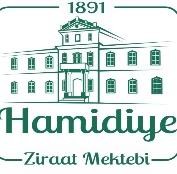 2022-2023 EĞİTİM ÖĞRETİM YILI  YAZILI SINAV CEVAP ANAHTARI                  HAMİDİYE MESLEKİ VE TEKNİK ANADOLU LİSESİ2022-2023 EĞİTİM ÖĞRETİM YILI  YAZILI SINAV CEVAP ANAHTARI